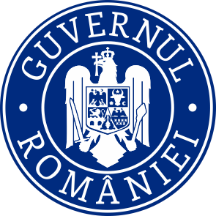 	APROB,	Director general  Anicuța TRĂISTARUCalendar orientativ privind lansările de cereri de proiecte în 2021 Nr.crtAxa prioritarăObiectiv specificBeneficiariValoare apel de proiecte (euro)Data estimată pentru publicare Ghid in consultareData estimată pentru lansare apel proiecteData estimată pentru închiderea apeluluiApel competitiv/ necompetitivNr.crtAxa prioritarăObiectiv specificBeneficiariValoare apel de proiecte (euro)Data estimată pentru publicare Ghid in consultareData estimată pentru lansare apel proiecteData estimată pentru închiderea apeluluiApel competitiv/ necompetitiv1.2 - Administrație publică și sistem judiciar accesibile și transparenteOS 2.1 Introducerea de sisteme și standarde comune în administrația publică locală ce optimizează procesele orientate către beneficiari în concordanță cu SCAP/ Sprijin pentru susținerea și promovarea dezvoltării la nivel local, inclusiv prin încheierea de parteneriate ONG-uri, parteneri sociali4.358.885,00noiembrie 2020Ianuarie 2021Martie 2021competitiv2.2 - Administrație publică și sistem judiciar accesibile și transparenteOS 2.2 2 - Administrație publică și sistem judiciar accesibile și transparenteAutorități ale administrației publice locale6.155.614,00Ianuarie 2021Februarie 2021Aprilie2021competitivTOTALTOTALTOTAL10.514.499,00